עבודת קיץ במתמטיקה לקראת כיתה ט'- לתלמידי מיצוי ותמיכהאת עבודת הקיץ יש להגיש בדפי דפדפת מסודרים, למורה בשיעור הראשון,המבחן יתקיים במהלך השבועיים הראשונים,     בהצלחה וחופשה נעימה!משוואות  פתור את המשוואות הבאות 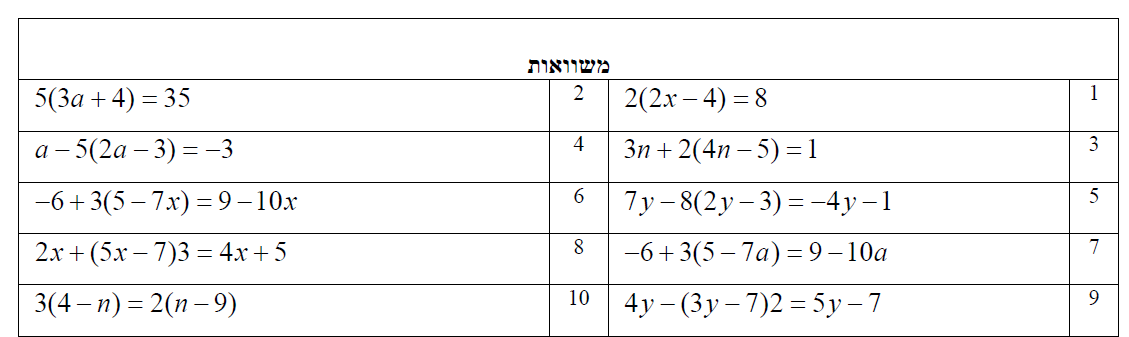 2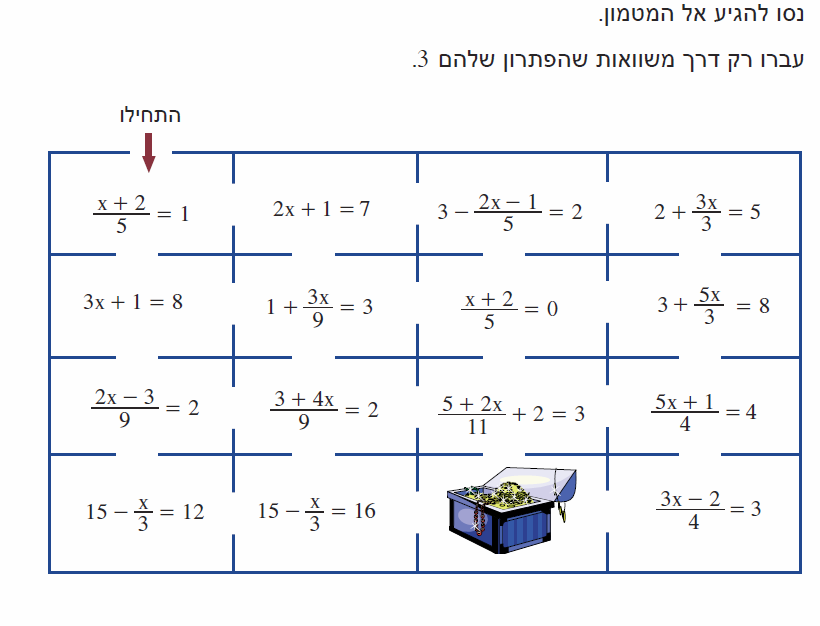 3.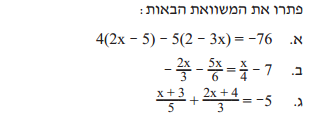 4. פתור את מערכת המשוואות הבאה: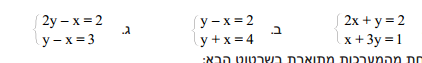 5. 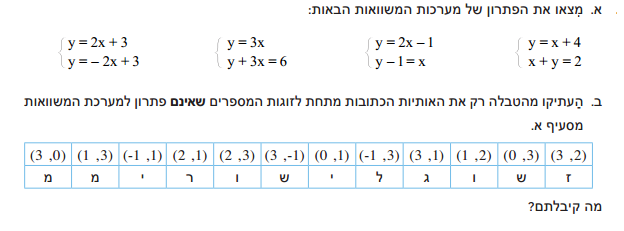 6. 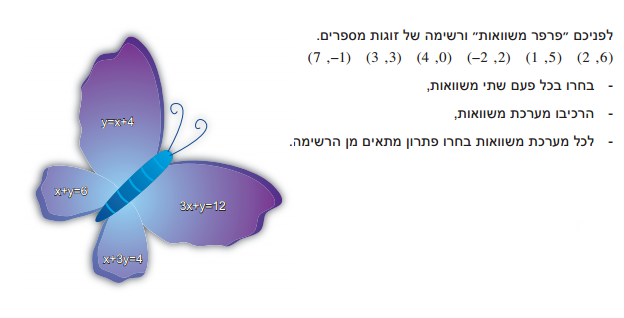 יחסים,  פרופורציה, קנה מידה, אחוזים וסטטיסטיקה7. 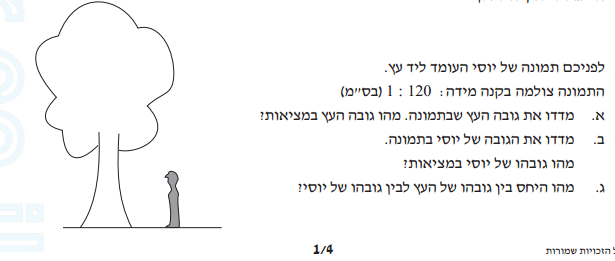 8. 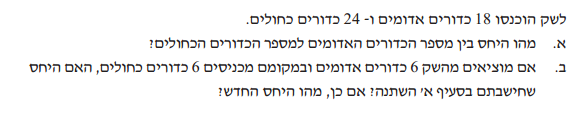 9.  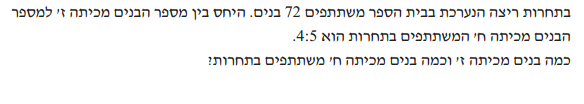 10. 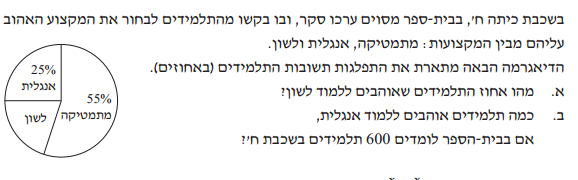 11.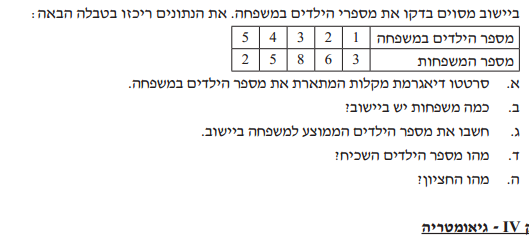 פונקציות 12. 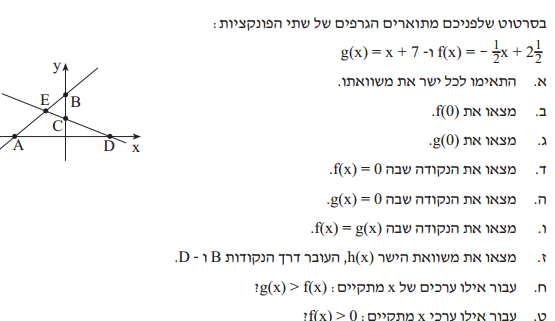 13.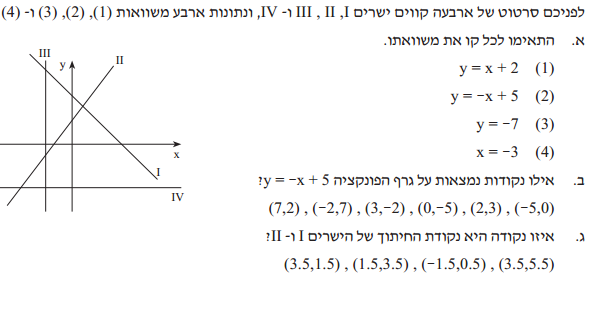 14.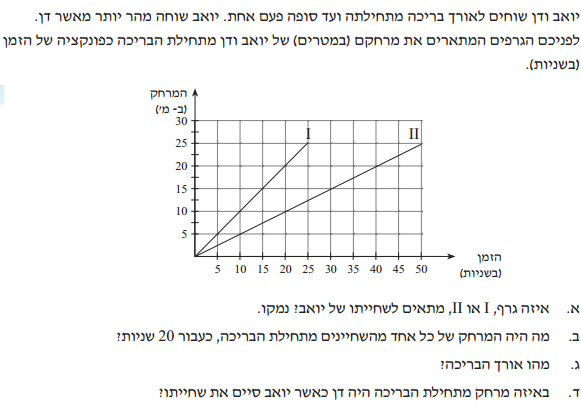 גיאומטריה- משפט פיתגורס, שטחים והיקפים.15. 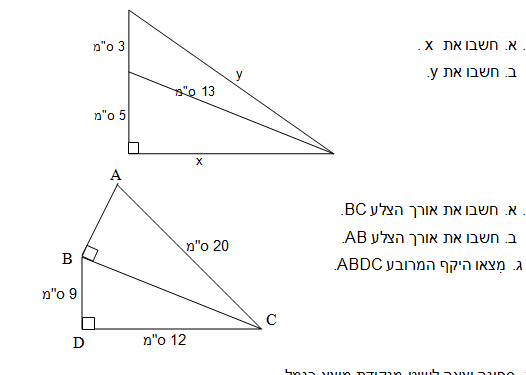 17.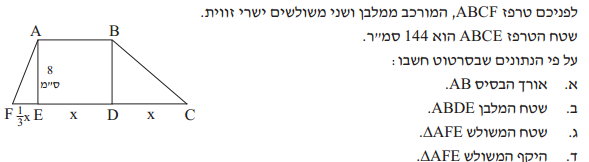 18.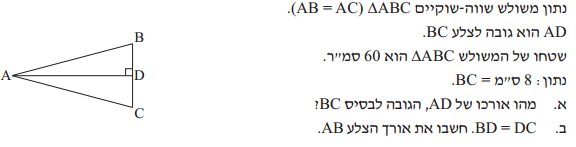 19. 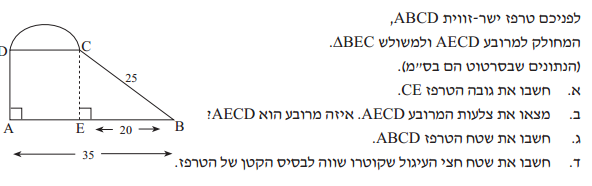 